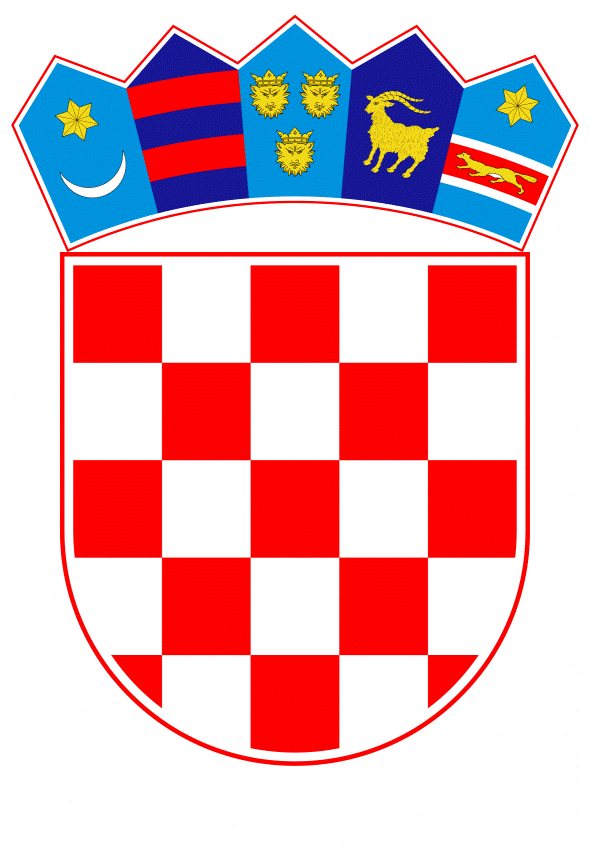 VLADA REPUBLIKE HRVATSKEZagreb, 15. travnja 2019.______________________________________________________________________________________________________________________________________________________________________________________________________________________________Banski dvori | Trg Sv. Marka 2  | 10000 Zagreb | tel. 01 4569 222 | vlada.gov.hrPRIJEDLOG ZAKONA O IZMJENAMA I DOPUNI ZAKONA O PROVEDBI UREDBE (EZ) BR. 850/2004 O POSTOJANIM ORGANSKIM ONEČIŠĆUJUĆIM TVARIMAUSTAVNA OSNOVA ZA DONOŠENJE ZAKONAUstavna osnova za donošenje ovoga Zakona, sadržana je u odredbi članka 2. stavka 4. podstavka 1. Ustava Republike Hrvatske („Narodne novine“, br. 85/10 – pročišćeni tekst i 5/14 – Odluka Ustavnog suda Republike Hrvatske).OCJENA STANJA I OSNOVNA PITANJA KOJA SE TREBAJU UREDITI ZAKONOM TE POSLJEDICE KOJE ĆE DONOŠENJEM ZAKONA PROISTEĆIOcjena stanja	Zakon o provedbi Uredbe (EZ) br. 850/2004 o postojanim organskim onečišćujućim tvarima, donesen je 2013. godine, a stupio je na snagu 7. prosinca 2013. godine. Zakonom se utvrđuju između ostalog nadležna tijela i zadaće istih, za provedbu Uredbe (EZ) br. 850/2004 o postojanim organskim onečišćujućim tvarima. Navedenim Zakonom pored ostalih tijela Hrvatska agencija za okoliš i  prirodu, Hrvatski zavod za toksikologiju i antidoping i Hrvatski centar za poljoprivredu, hranu i selo – Zavod za zaštitu bilja, određeni su za provedbu Uredbe (EZ) br. 850/2004. Obzirom da je Vlada Republike Hrvatske na sjednici održanoj 2. kolovoza 2018. godine donijela Zaključak, KLASA: 022-03/18-07/355, URBROJ: 50301-25/06-18-2 o smanjenju broja agencija, zavoda, fondova, instituta, zaklada, trgovačkih društava i drugih pravnih osoba s javnim ovlastima kojim je zadužila nadležna tijela državne uprave za provedbu svih aktivnosti radi realizacije predmetnog smanjenja. Ministarstvo zaštite okoliša i energetike odredbama Zakona o izmjenama i dopunama Zakona o zaštiti okoliša („Narodne novine“, broj 118/18) propisalo je prestanak rada Hrvatske agencije za okoliš i prirodu, te prestanak važenja Uredbe o osnivanju Hrvatske agencije za okoliš i prirodu („Narodne novine“, broj 72/15) koje su stupile na snagu 1. siječnja 2019. godine. U skladu s navedenim potrebno je usklađivanje Zakona s posebnim propisom kojim se uređuje prestanak rada Hrvatske agencije za okoliš i prirodu. Uzimajući u obzir i činjenicu da je od 1. siječnja 2019. godine Hrvatski zavod za javno zdravstvo preuzeo poslove koje obavlja Hrvatski zavod za toksikologiju i antidoping te Hrvatska agencija za poljoprivredu i hranu preuzela poslove koje obavlja Hrvatski centar za poljoprivredu, hranu i selo potrebno je izmijeniti Zakon o provedbi Uredbe (EZ) br. 850/2004 o postojanim organskim onečišćujućim tvarima („Narodne novine“, broj 148/13).Osnovna pitanja koja se uređuju ZakonomOvim izmjenama Zakon se usklađuje s posebnim propisom kojim se uređuje prestanak rada Hrvatske agencije za okoliš i prirodu, na način da stručne poslove u nadležnosti Hrvatske agencije za okoliš i prirodu od 1. siječnja 2019. preuzima središnje tijelo državne uprave nadležno za zaštitu okoliša. Zakon se usklađuje s posebnim propisom i na način da Hrvatski zavod za javno zdravstvo preuzima poslove koje obavlja Hrvatski zavod za toksikologiju i antidoping, a Hrvatska agencija za poljoprivredu i hranu preuzima poslove koje obavlja Hrvatski centar za poljoprivredu, hranu i selo.Posljedice koje će donošenjem Zakona proistećiDonošenjem ovih izmjena uskladit će se Zakon s posebnim propisom kojim se uređuje prestanak rada Hrvatske agencije za okoliš i prirodu te ujedno provodi Zaključak Vlade Republike Hrvatske od 2. kolovoza 2018. godine kojim je Ministarstvo zaštite okoliša i energetike određeno kao nadležna institucija za preuzimanje poslova Hrvatske agencije za okoliš i prirodu. Zakon se usklađuje s posebnim propisom i na način da Hrvatski zavod za javno zdravstvo preuzima poslove koje obavlja Hrvatski zavod za toksikologiju i antidoping, a Hrvatska agencija za poljoprivredu i hranu preuzima poslove koje obavlja Hrvatski centar za poljoprivredu, hranu i selo. Potpunom provedbom zaključka Vlade smanjit će se broj agencija što će donijeti godišnje uštede u državni proračun.	OCJENA I IZVORI POTREBNIH SREDSTAVA ZA PROVEDBU ZAKONAZa provedbu ovoga zakona nije potrebno osigurati dodatna financijska sredstva u državnom proračunu Republike Hrvatske.IV. 	OBRAZLOŽENJE PRIJEDLOGA ZA DONOŠENJE ZAKONA PO HITNOM POSTUPKU Sukladno odredbi članaka 204. i 206. Poslovnika Hrvatskoga sabora („Narodne novine“, br. 81/13, 113/16, 69/17 i 29/18), predlaže se donošenje ovoga zakona po hitnom postupku obzirom da se radi o osobito opravdanim razlozima. 	Osobito opravdan razlog za donošenje ovoga zakona po hitnom postupku je provedba Zaključka Vlade Republike Hrvatske od 2. kolovoza 2018. godine, KLASA: 022-03/18-07/355, URBROJ: 50301-25/06-18-2 o smanjenju broja agencija, zavoda, fondova, instituta, zaklada, trgovačkih društava i drugih pravnih osoba s javnim ovlastima, odnosno usklađivanje s posebnim propisom kojim se uređuje prestanak rada Hrvatske agencije za okoliš i prirodu čije poslove preuzima Ministarstvo zaštite okoliša i energetike, od 1. siječnja 2019. godine. Zakon se usklađuje s posebnim propisom i na način da Hrvatski zavod za javno zdravstvo preuzima poslove koje obavlja Hrvatski zavod za toksikologiju i antidoping, a Hrvatska agencija za poljoprivredu i hranu preuzima poslove koje obavlja Hrvatski centar za poljoprivredu, hranu i selo.Također, sam obuhvat izmjena koje se isključivo odnose na izmjenu naziva tijela nadležnih za  provedbu Uredbe (EZ) br. 850/2004 o postojanim organskim onečišćujućim tvarima opravdava skraćeni postupak donošenja. KONAČNI PRIJEDLOG ZAKONA O IZMJENAMA I DOPUNI ZAKONA O PROVEDBI UREDBE (EZ) BR. 850/2004 O POSTOJANIM ORGANSKIM ONEČIŠĆUJUĆIM TVARIMAČlanak 1.U Zakonu o provedbi Uredbe (EZ) br. 850/2004 o postojanim organskim onečišćujućim tvarima („Narodne novine“, broj 148/13)  u članku 3. stavak 2. mijenja se i glasi: „(2) Nadležna tijela iz stavka 1. ovoga članka u provedbi Uredbe (EZ) br. 850/2004 i ovoga Zakona surađuju s Hrvatskim zavodom za javno zdravstvo, Hrvatskim vodama, Hrvatskim šumama d.o.o., Hrvatskim šumarskim institutom i Hrvatskom agencijom za poljoprivredu i hranu.Članak 2.	U članku 4. stavku 1. točki 4. riječi: „Agenciji za zaštitu okoliša“ zamjenjuju se riječima: “središnjem tijelu državne uprave nadležnom za zaštitu okoliša“.U stavku 2. riječi: „Hrvatskim zavodom za toksikologiju i antidoping“ zamjenjuju se riječima: “Hrvatskim zavodom za javno zdravstvo“, a riječi: „Agencijom za zaštitu okoliša“ zamjenjuju se riječima: “središnjim tijelom državne uprave nadležnim za zaštitu okoliša“.Članak 3.U članku 5. stavku 3. riječi: „Hrvatskim centrom za poljoprivredu, hranu i selo – Zavodom za zaštitu bilja“ zamjenjuju se riječima: “Hrvatskom agencijom za poljoprivredu i hranu“, a riječi: „Agencijom za zaštitu okoliša“ zamjenjuju se riječima: “središnjim tijelom državne uprave nadležnim za zaštitu okoliša“.Članak 4.U članku 7. stavku 2. riječi: „Hrvatskim zavodom za toksikologiju i antidoping“ zamjenjuju se riječima: “Hrvatskim zavodom za javno zdravstvo“, a riječi: „ i Agencijom za zaštitu okoliša“ brišu se.	Stavak 3. mijenja se da glasi: „Središnja tijela državne uprave, nadležna za zdravstvo, poljoprivredu, gospodarstvo, vodno gospodarstvo, šumarstvo i veterinarstvo dužna su pravodobno i bez naknade dostaviti podatke iz svoje nadležnosti koji su potrebni za ispunjavanje obveza iz članka 12. stavaka 1. i 3. Uredbe (EZ) br. 850/2004 središnjem tijelu državne uprave nadležnom za zaštitu okoliša.“.Članak 5.U članku 8. stavku 2. riječi: „Agencija za zaštitu okoliša“ zamjenjuju se riječima: “središnje tijelo državne uprave nadležno za zaštitu okoliša“.U stavku 3. riječi: „Agencija za zaštitu okoliša “ zamjenjuju se riječima: “središnje tijelo državne uprave nadležno za zaštitu okoliša“.Članak 6.U članku 11. iza riječi: „veterinarski inspektori“ dodaju se riječi: “i granični veterinarski inspektori“.Članak 7.U članku 12. stavku 1. riječ: „državni“ briše se.Članak 8.Ovaj Zakon stupa na snagu osmoga dana od dana objave u „Narodnim novinama“.OBRAZLOŽENJEUz članak 1.Izmijenjena je odredba o nadležnosti provedbe Zakona obzirom da poslove Hrvatske agencije za okoliš i prirodu od 1. siječnja 2019. godine preuzima Ministarstvo zaštite okoliša i energetike, poslove koje obavlja Hrvatski zavod za toksikologiju i antidoping preuzima Hrvatski zavod za javno zdravstvo, a poslove koje obavlja Hrvatski centar za poljoprivredu, hranu i selo preuzima Hrvatska agencija za poljoprivredu i hranu.Uz članak 2.Obzirom da poslove Hrvatske agencije za okoliš i prirodu od 1 siječnja 2019. godine preuzima Ministarstvo zaštite okoliša i energetike, a poslove koje obavlja Hrvatski zavod za toksikologiju i antidoping preuzima Hrvatski zavod za javno zdravstvo, nužno je izmijeniti članak 4. Zakona.Uz članak 3.Obzirom da poslove Hrvatske agencije za okoliš i prirodu od 1 siječnja 2019. godine preuzima Ministarstvo zaštite okoliša i energetike, a poslove Hrvatskog centra za poljoprivredu, hranu i selo – Zavoda za zaštitu bilja preuzima Hrvatska agencija za poljoprivredu i hranu, nužno je izmijeniti članak 5. Zakona.Uz članak 4.Obzirom da poslove Hrvatske agencije za okoliš i prirodu od 1 siječnja 2019. godine preuzima Ministarstvo zaštite okoliša i energetike, a  poslove koje obavlja Hrvatski zavod za toksikologiju i antidoping preuzima Hrvatski zavod za javno zdravstvo, nužno je izmijeniti članak 7. Zakona.Uz članak 5.Obzirom da poslove Hrvatske agencije za okoliš i prirodu od 1 siječnja 2019. godine preuzima Ministarstvo zaštite okoliša i energetike, nužno je izmijeniti članak 8. Zakona.Uz članak 6.Radi usklađivanja s odredbama Zakona o Državnom inspektoratu („Narodne novine", broj 115/18), obzirom da sukladno članku 7. Zakona o Državnom inspektoratu, poslove veterinarske inspekcije obavljaju veterinarski i granični veterinarski inspektori, nužno je izmijeniti članak 11. Zakona.Uz članak 7.Radi usklađivanja s odredbama Zakona o Državnom inspektoratu („Narodne novine", broj 115/18), obzirom da sukladno članku 52. Zakona o Državnom inspektoratu poslove vodopravne inspekcije obavljaju vodopravni inspektori, a ne državni vodopravni inspektori, nužno je izmijeniti članak 12. Zakona.Uz članak 8.Ovom odredbom propisuje se stupanje na snagu Zakona.TEKST ODREDBI VAŽEĆEG ZAKONA KOJE SE MIJENJAJU, ODNOSNO DOPUNJUJUČlanak 3. (1) Nadležna tijela za provedbu akata Europske unije iz članka 1. ovoga Zakona i ovoga Zakona su središnja tijela državne uprave nadležna za zaštitu okoliša, zdravlje, poljoprivredu, gospodarstvo, vodno gospodarstvo, šumarstvo i veterinarstvo.(2) Nadležna tijela iz stavka 1. ovoga članka u provedbi Uredbe (EZ) br. 850/2004 i ovoga Zakona surađuju s Agencijom za zaštitu okoliša, Hrvatskim zavodom za toksikologiju i antidoping, Hrvatskim vodama, Hrvatskim šumama d.o.o., Hrvatskim šumarskim institutom i Hrvatskim centrom za poljoprivredu, hranu i selo – Zavodom za zaštitu bilja.(3) Za provedbu pravno obvezujućih akata Europske unije donesenih na temelju Uredbe (EZ) br. 850/2004 ministar nadležan za poslove zaštite okoliša (u daljnjem tekstu: ministar) donosi prema potrebi pravilnike, naredbe ili naputke u suradnji s ostalim središnjim tijelima nadležnim za provedbu Uredbe (EZ) br. 850/2004.(4) Ministar će, u suradnji s ostalim nadležnim tijelima pravilnicima, naredbama i naputcima uređivati pitanja koja nisu posebno uređena Uredbom (EZ) br. 850/2004 u mjeri potrebnoj za njezinu učinkovitu provedbu.Članak 4.(1) Središnje tijelo državne uprave nadležno za zdravlje u svrhu provedbe Uredbe (EZ) br. 850/2004 obavlja sljedeće poslove:1. sudjeluje s Europskom komisijom i drugim državama članicama u provedbi aktivnosti sukladno članku 3. Uredbe (EZ) br. 850/2004 i izvještava o iznimkama sukladno članku 4. stavku 2. Uredbe (EZ) br. 850/20042. nadzire uporabu i upravljanje prijavljenim zalihama za tvari iz Dodataka I. i II. sukladno članku 5. stavcima 2. i 3. Uredbe (EZ) br. 850/20043. jednom godišnje izrađuje i dostavlja Europskoj komisiji informacije sukladno članku 12. stavak 2. Uredbe (EZ) br. 850/20044. svake tri godine izrađuje i dostavlja Agenciji za zaštitu okoliša informacije sukladno članku 12. stavku 3. (a) Uredbe (EZ) br. 850/20045. razmjenjuje informacije s Europskom komisijom i državama članicama, te trećim državama sukladno članku 10. Uredbe (EZ) br. 850/20046. surađuje u davanju tehničke pomoći državama u razvoju sukladno članku 11. Uredbe (EZ) br. 850/2004.(2) Središnje tijelo iz stavka 1. ovoga članka surađuje s Hrvatskim zavodom za toksikologiju i antidoping i Agencijom za zaštitu okoliša u provedbi Uredbe (EZ) br. 850/2004.Članak 5.(1) Središnje tijelo državne uprave nadležno za poljoprivredu u svrhu provedbe Uredbe (EZ) br. 850/2004 obavlja sljedeće poslove:1. sudjeluje s Europskom komisijom i drugim državama članicama u uspostavi programa praćenja onečišćenja tla sukladno članku 9. Uredbe (EZ) br. 850/20042. razmjenjuje informacije s Europskom komisijom i državama članicama te trećim državama sukladno članku 10. Uredbe (EZ) br. 850/20043. surađuje u davanju tehničke pomoći državama u razvoju sukladno članku 11. Uredbe (EZ) br. 850/2004.(2) Središnje tijelo državne uprave nadležno za vodno gospodarstvo za provedbu Uredbe (EZ) br. 850/2004 obavlja sljedeće poslove:1. sudjeluje s Europskom komisijom i drugim državama članicama u uspostavi programa praćenja stanja voda sukladno članku 9. Uredbe (EZ) br. 850/20042. razmjenjuje informacije s Europskom komisijom i državama članicama te trećim državama sukladno članku 10. Uredbe (EZ) br. 850/20043. surađuje u davanju tehničke pomoći državama u razvoju sukladno članku 11. Uredbe (EZ) br. 850/2004.(3) Središnje tijelo iz stavaka 1. i 2. ovoga članka surađuje s Hrvatskim vodama, Hrvatskim šumama d.o.o., Hrvatskim šumarskim institutom, Hrvatskim centrom za poljoprivredu, hranu i selo – Zavodom za zaštitu bilja i Agencijom za zaštitu okoliša u provedbi Uredbe (EZ) br. 850/2004.Članak 7.(1) Središnje tijelo državne uprave nadležno za zaštitu okoliša u svrhu provedbe Uredbe (EZ) br. 850/2004 obavlja sljedeće poslove:1. nadzire uporabu i upravljanje prijavljenim zalihama sukladno članku 5. stavcima 1. i 3. Uredbe (EZ) br. 850/20042. izrađuje i dostavlja akcijski plan za smanjenje ispuštanja u sastavnice okoliša Europskoj komisiji i drugim državama članicama sukladno članku 6. stavku 2. Uredbe (EZ) br. 850/20043. izdaje okolišnu dozvolu prema propisu kojim se uređuje zaštita okoliša uzimajući u obzir odredbu članka 6. stavka 3. Uredbe (EZ) br. 850/20044. izdaje dozvolu za gospodarenje otpadom prema propisu kojim se uređuje gospodarenje otpadom, uzimajući u obzir odredbe članka 7. Uredbe (EZ) br. 850/20045. prati provođenje mjera gospodarenja otpadom sukladno članku 7. Uredbe (EZ) br. 850/20046. razmjenjuje informacije o sadržaju provedbenih planova i izrađene planove dostavlja Europskoj komisiji i drugim državama članicama sukladno članku 8. Uredbe (EZ) br. 850/20047. sudjeluje s Europskom komisijom i drugim državama članicama u uspostavi programa praćenja okoliša sukladno članku 9. Uredbe (EZ) br. 850/20048. razmjenjuje informacije s Europskom komisijom i državama članicama te trećim državama sukladno članku 10. Uredbe (EZ) br. 850/20049. surađuje u davanju tehničke pomoći državama u razvoju sukladno članku 11. Uredbe (EZ) br. 850/2004.(2) Središnje tijelo iz stavka 1. ovoga članka surađuje sa svim središnjim tijelima državne uprave iz članka 3. stavka 1. ovoga Zakona i Hrvatskim zavodom za toksikologiju i antidoping i Agencijom za zaštitu okoliša u provedbi Uredbe (EZ) br. 850/2004.(3) Središnja tijela državne uprave iz članka 3. stavka 1. ovoga Zakona dužna su pravodobno i bez naknade dostaviti podatke iz svoje nadležnosti koji su potrebni za ispunjavanje obveza iz članka 12. stavaka 1. i 3. Uredbe (EZ) br. 850/2004 Agenciji za zaštitu okoliša.Članak 8.(1) Središnje tijelo državne uprave nadležno za zdravlje dostavlja jednom godišnje Europskoj komisiji informacije sukladno članku 12. stavku 2. Uredbe (EZ) br. 850/2004.(2) Agencija za zaštitu okoliša vodi Informacijski sustav zaštite okoliša koji između ostalog sadrži i podatke za ispunjavanje obveza propisanih člankom 6. stavkom 1. i člankom 9. Uredbe (EZ) br. 850/2004, a vezano uz praćenje onečišćujućih tvari u okolišu iz Dodatka III. Uredbe (EZ) br. 850/2004.(3) Agencija za zaštitu okoliša svake tri godine dostavlja Europskoj komisiji informacije sukladno članku 12. stavcima 1. i 3. Uredbe (EZ) br. 850/2004.Članak 11.Inspekcijski nadzor nad provedbom Uredbe (EZ) br. 850/2004 i ovoga Zakona obavljaju veterinarski inspektori sukladno propisima kojima je uređen djelokrug i ovlasti veterinarske inspekcije sukladno propisima kojima se uređuje upravno područje veterinarsko-medicinskih proizvoda.Članak 12.(1) Inspekcijski nadzor nad provedbom Uredbe (EZ) br. 850/2004 i ovoga Zakona obavljaju državni vodopravni inspektori za vode sukladno propisima kojima je uređen djelokrug i ovlasti inspekcije sukladno propisima kojima se uređuje zaštita voda.(2) Inspekcijski nadzor nad provedbom Uredbe (EZ) br. 850/2004 i ovoga Zakona obavljaju poljoprivredni inspektori sukladno propisima kojima je uređen djelokrug i ovlasti inspekcije za nadzor stavljanja na tržište sredstava za zaštitu bilja.(3) Inspekcijski nadzor nad provedbom Uredbe (EZ) br. 850/2004 i ovoga Zakona obavljaju fitosanitarni inspektori sukladno propisima kojima je uređen djelokrug i ovlasti inspekcije nadzora nad uvozom sredstava za zaštitu bilja. Predlagatelj:Ministarstvo zaštite okoliša i energetikePredmet:Nacrt prijedloga zakona o izmjenama i dopuni Zakona o provedbi Uredbe (EZ) br. 850/2004 o postojanim organskim onečišćujućim tvarima, s Nacrtom konačnog prijedloga zakona  